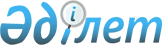 О внесений изменений в решение Кызылкогинского районного маслихата от 20 марта 2018 года № ХХІІ-4 "Об утверждении методики оценки деятельности административных государственных служащих корпуса "Б" государственного учреждения "Аппарат Кызылкогинского районного маслихата"
					
			Утративший силу
			
			
		
					Решение Кызылкогинского районного маслихата Атырауской области от 31 марта 2022 года № 14-7. Утратило силу решением Кызылкогинского районного маслихата Атырауской области от 5 мая 2023 года № 2-9
      Сноска. Утратило силу решением Кызылкогинского районного маслихата Атырауской области от 05.05.2023 № 2-9 (вводится в действие по истечении десяти календарных дней после дня его первого официального опубликования).
      РЕШИЛ:
      1. Внести в решение Кызылкогинского районного маслихата "Об утверждении методики оценки деятельности административных государственных служащих корпуса "Б" государственного учреждения "Аппарат Кызылкогинского районного маслихата" от 20 марта 2018 года № ХХІІ-4 (зарегистрировано в Реестре государственной регистрации нормативных правовых актов под № 4115) следующие изменения:
      методики оценки деятельности административных государственных служащих корпуса "Б" государственного учреждения "Аппарат Кызылкогинского районного маслихата" утвержденной указанным решением:
      пункт 5 изложить в новой редакции:
       "5. Для проведения оценки должностным лицом, имеющим право назначения на государственную должность и освобождения от государственной должности служащего корпуса "Б" (далее – уполномоченное лицо), создается Комиссия по оценке (далее – Комиссия), рабочим органом которой является служба управления персоналом либо в случае ее отсутствия – иное структурное подразделение (лицо), на которое возложено исполнение обязанностей службы управления персоналом (кадровой службой) (далее – служба управления персоналом).
      Состав Комиссии определяется уполномоченным лицом. Количество членов Комиссии составляет не менее 5 человек.";
      пункт 41 изложить в новой редакции:
       "41. Ознакомление служащего корпуса "Б" с результатами оценки осуществляется в письменной форме. В случае отказа служащего от ознакомления, составляется акт в произвольной форме, который подписывается службой управления персоналом и двумя другими служащими государственного органа.
      При этом служащим, отказавшимся от ознакомления, результаты оценки направляются посредством интранет - портала государственных органов и/или единой автоматизированной базы данных (информационной системы) по персоналу государственной службы либо системы электронного документооборота в сроки, указанные в пункте 40 настоящей Методики.";
      пункт 42 исключить.
      2. Настоящее решение вводится в действие по истечении десяти календарных дней после дня его первого официального опубликования.
					© 2012. РГП на ПХВ «Институт законодательства и правовой информации Республики Казахстан» Министерства юстиции Республики Казахстан
				
      Секретарь маслихата

А. Аккайнанов
